GUÍA DE APRENDIZAJE DE RELIGIÓN EVANGÉLICA SEXTO BÁSICONombre: ________________________________________Curso:_________Fecha:___________Veamos cuánto sabes: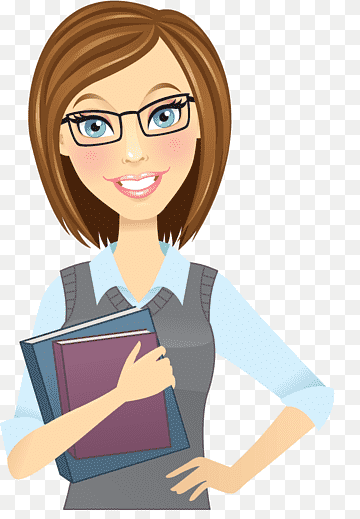 1.- ¿Qué crees tú, que significa el arrepentimiento?  2.- ¿Qué ejemplos de arrepentimiento encontramos en la biblia?   Ahora visualice el siguiente video, una hermosa historia sobre el arrepentimiento https://www.youtube.com/watch?v=uduqW8EURzM&pbjreload=101 luego realice la lectura bíblica que se presenta.LEE EL SIGUIENTE TEXTO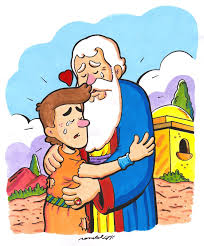 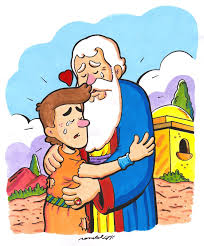 Un ejemplo bíblico: la parábola del hijo pródigo (Lc 15:11-32).11  Un hombre tenía dos hijos; 12 y el menor de ellos dijo a su padre: Padre, dame la parte de los bienes que me corresponde; y les repartió los bienes. 13 No muchos días después, juntándolo todo el hijo menor, se fue lejos a una provincia apartada; y allí desperdició sus bienes viviendo perdidamente. 14 Y cuando todo lo hubo malgastado, vino una gran hambre en aquella provincia, y comenzó a faltarle. 15 Y fue y se arrimó a uno de los ciudadanos de aquella tierra, el cual le envió a su hacienda para que apacentase cerdos. 16 Y deseaba llenar su vientre de las algarrobas que comían los cerdos, pero nadie le daba. 17 Y volviendo en sí, dijo: !!Cuántos jornaleros en casa de mi padre tienen abundancia de pan, y yo aquí perezco de hambre! 18 Me levantaré e iré a mi padre, y le diré: Padre, he pecado contra el cielo y contra ti. 19 Ya no soy digno de ser llamado tu hijo; hazme como a uno de tus jornaleros. 20 Y levantándose, vino a su padre. Y cuando aún estaba lejos, lo vio su padre, y fue movido a misericordia, y corrió, y se echó sobre su cuello, y le besó. 21 Y el hijo le dijo: Padre, he pecado contra el cielo y contra ti, y ya no soy digno de ser llamado tu hijo. 22 Pero el padre dijo a sus siervos: Sacad el mejor vestido, y vestidle; y poned un anillo en su mano, y calzado en sus pies. 23 Y traed el becerro gordo y matadlo, y comamos y hagamos fiesta; 24 porque este mi hijo muerto era, y ha revivido; se había perdido, y es hallado. Y comenzaron a regocijarse. 25 Y su hijo mayor estaba en el campo; y cuando vino, y llegó cerca de la casa, oyó la música y las danzas; 26 y llamando a uno de los criados, le preguntó qué era aquello. 27 Él le dijo: Tu hermano ha venido; y tu padre ha hecho matar el becerro gordo, por haberle recibido bueno y sano. 28 Entonces se enojó, y no quería entrar. Salió por tanto su padre, y le rogaba que entrase. 29 Mas él, respondiendo, dijo al padre: He aquí, tantos años te sirvo, no habiéndote desobedecido jamás, y nunca me has dado ni un cabrito para gozarme con mis amigos. 30 Pero cuando vino este tu hijo, que ha consumido tus bienes con rameras, has hecho matar para él el becerro gordo. 31 Él entonces le dijo: Hijo, tú siempre estás conmigo, y todas mis cosas son tuyas. 32 Mas era necesario hacer fiesta y regocijarnos, porque este tu hermano era muerto, y ha revivido; se había perdido, y es hallado.ACTIVIDADES1.- Ordena cronológicamente numerando las acciones del hijo pródigo. __ Queda en la miseria.	 __ Malgasta su fortuna. 		__ Celebra su llegada. __ Vuelve arrepentido. 	  1  Pide su herencia al padre. 	__ Se va de la casa.2.- Relaciona la columna de la izquierda y la derecha para formar frases:El hijo quería su 				CerdoTrabajó cuidando  				HerenciaÉl quería comer 				FiestaSu padre le hizo una				lo que comían los criados3.- Responde las siguientes preguntas:¿Cómo es este Padre que nos señala Jesús en la parábola?
¿Cuáles son nuestros parecidos con el hijo menor y con el mayor?
¿Cuáles son las evidencias que encontramos de arrepentimiento del hijo menor?¿Qué cosas has hecho, de la cuales te has arrepentido? ¿Qué persona adulta tienes cercana que se comporte como el Padre de la parábola?4.- Busca en tu biblia los siguientes textos y conocerás lo que Dios nos enseña sobre el arrepentimiento y la importancia de éste en el creyente. a).-  Salmo 51:3-4b).- Mateo 21:32c).- Completa: (prepara – corazón – promesa – Santo)Dispone y ……………..……………. El …………………….. para recibir la ……………………………. del Espíritu …………………..(genuino-actitud-vida)Al cambio …………………………… de mente y …………………………. Le sigue un nuevo patrón de …………………………..5. ¿Cómo ilustra la parábola del hijo pródigo lo que hemos aprendido en esta lección acerca del arrepentimiento?Responde:¿Qué te parecieron las actividades realizadas? Pinta 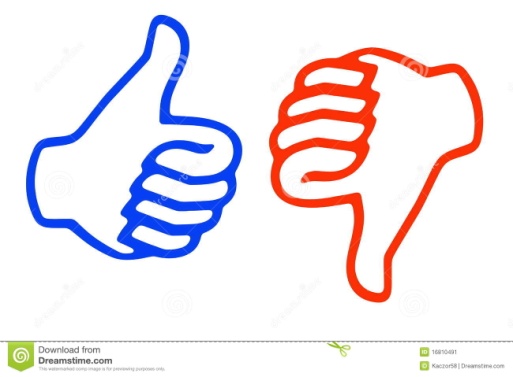 Indica lo que más te gusto de esta Guía de aprendizajeSeñala la actividad que más dificultad tuviste al realizar